Annexe 12Fonds pour l’amélioration de la qualité de service (FAQS)Formule de demande relative à un projetProjet du fonds commun du FAQSTitre du projet: xxxPour soutenir et pour améliorer la capacité des opérateurs désignés de l’UPU à développer le courrier international arrivant et partant, à offrir des services de commerce électronique intégrés et à assurer la qualité de service sur le réseau de la chaîne logistique postale.Portée:	Globale	Régionale	NationaleFlux de courrier cibles:	Envois internationaux arrivants	Envois internationaux partantsCe projet améliorera les capacités postales dans le ou les domaines suivants:	Qualité de service	Traitement du courrier	Système de contrôle mondial (GMS)	Automatisation des opérations de guichet	Distribution du courrier	Chaîne logistique et sécurité	Sécurité	Sécurité informatique	Transport	Douanes	Systèmes de codes postaux et d’adressage	Processus comptables et opérationnels	Technologies de l’information et de la communication 	Autre (veuillez préciser):Le Bureau international de l'Union postale universelle (UPU):1.	Situation actuelle2.	But, objectifs et résultats attendusIndicateurs de performance en matière de qualité (deux ou trois principaux indicateurs de performance devraient suffire)3.	MéthodologieDescription de l'approche adoptéeExemple:Les principaux objectifs du projet sont d’installer, chez l’opérateur désigné participant, 		.Le projet intégrera des aspects relatifs au développement de logiciels et au développement informatique qui 	.Mécanisme d’exécution du projetExemple:L’approche proposée pour la mise en œuvre du projet est envisagée comme suit:Travaux et phases de mise en œuvre:Phase 1 – Évaluation/étude de faisabilité (Bureau international/pays)Rapport sur l’état des livrables et plan d’améliorationÉligibilité (pour participer au projet, les pays doivent satisfaire aux critères suivants)Méthode (approche du Bureau international)Validation de l'approche à la mise en œuvre dans le cadre de la phase 1 (vérification avant les nouvelles phases)Phase 2 – Exécution du plan de mise en œuvreMise en œuvre de la phase 2/productionValidation des livrables de la phase 2Paiement selon les livrablesPhase 3 – SuiviSuivi des résultats par rapport aux principaux indicateurs de performanceSuivi, contrôle, évaluation, ajustement et améliorationPaiement au titre des livrablesDescription des tâches et du plan de travailExemple:Rapports à soumettre pour chaque étape franchieExemple:Les résultats suivants sont attendus:Sur le plan opérationnel:XxxxXxxxSur le plan technique:XxxxXxxxDépendances/interfaces:Exemple:Ce projet constitue une part importante par exemple du programme ECOMPRO de l’UPU visant à améliorer la capacité des opérateurs désignés pour offrir 	Avec tout opérateur capable de 	_____________ avec un autre ___________ et avec ___________, il est possible pour les opérateurs désignés de.	.Description du processus de contrôle du projetPour garantir une approche par étapes pour un meilleur contrôle des étapes du projet et pour une levée de fonds (modalités de paiement du FAQS).Exemple: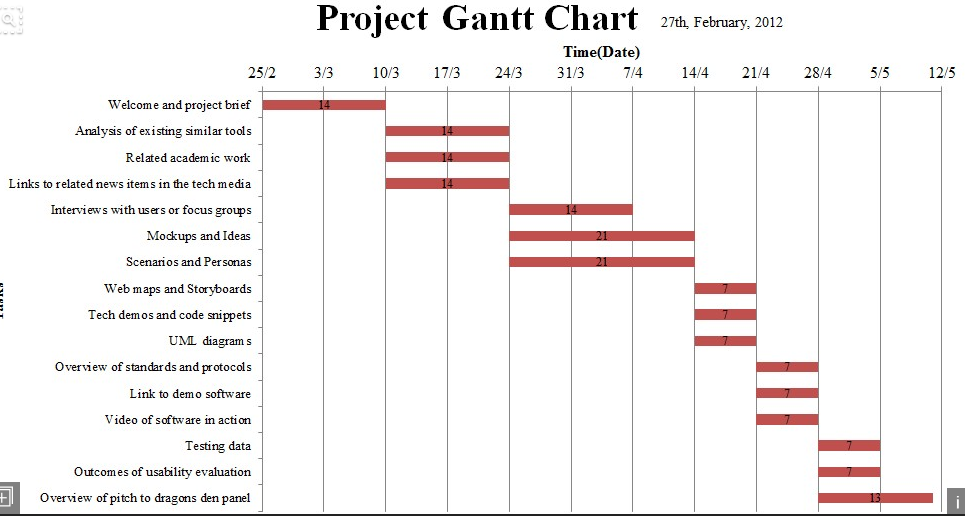 Équipe de projet, avec indication des responsabilités de chaque membre de l’équipe (joindre l’organigramme si possible)À inclure: promoteur du projet, chef du projet, responsable(s) du projet et toute l’équipe chargée de la mise en œuvre du projeta)	Le comité directeur du projet doit être considéré comme le promoteur du projet; il comprend la Direction générale du Bureau international et agit avec les coordonnateurs, les coordonnateurs nationaux du FAQS des pays participants et des hauts responsables des pays participants pour veiller à ce que le projet se déroule conformément à la stratégie établie et pour aider l’équipe de projet.Le comité directeur du projet comprend les membres suivants:b)	L’équipe de gestion du projet est considérée comme chef de projet et comprend le responsable et le chef du projet (p. ex. issus de l’UPU/du Bureau international/du Centre de technologies postales (CTP)) et l’équipe de gestion du projet issue des pays participants.L’équipe de gestion du projet du Bureau international développera et gérera le plan de projet et s’assurera que le calendrier, le budget, la portée et la qualité sont équilibrés de manière appropriée par rapport à ce qui a été avancé dans le plan du projet. Les responsabilités générales comprennent:L’équipe de gestion du projet du Bureau international comprend les membres suivants:L’équipe de gestion du projet des pays participants est détaillée en annexe xx.c)	L’équipe opérationnelle du projet, composée de personnel des pays participants et de personnel du CTP/de l’UPU/du Bureau international, veillera à ce que les livrables du projet soient fixés en fonction du plan et du calendrier du projet. Les responsabilités générales comprennent:Les membres de l’équipe opérationnelle du projet sont détaillés en annexe xx.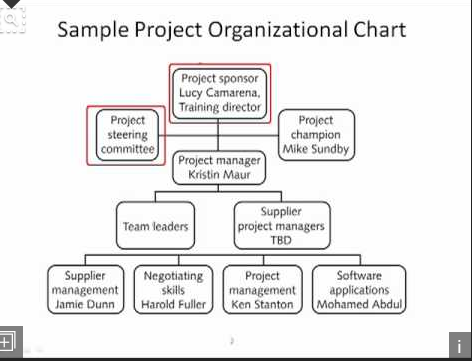 4.	Proposition financière4.1	Budget4.1.1	Récapitulatif des coûts4.1.2	Ventilation des coûtsA.	Main-d’œuvre (uniquement si les membres de l’équipe de projet sont engagés exclusivement pour le projet et à des conditions strictes) (y compris les indemnités journalières de subsistance et les frais de déplacement)B.	ServicesC.	MatérielD.	Ateliers(Donner des détails sur l’atelier: indemnité journalière de subsistance pour les participants comprenant la participation de l’équipe chargée de la mise en œuvre du projet, frais de déplacement pour chaque participant, frais de location du lieu et du matériel d’appui pour l’atelier, coûts d’interprétation et tous autres coûts associés à l’atelier) E.	AutresL’équipe de projet sera composée de xx personnes, à savoir:6.	Évaluation des risquesCoordonnateur global pour le projet du fonds commun: 	Adresse: 	Téléphone: +	Adresse électronique: 	NoOpérateur désigné participantGroupe 
de classification aux fins des frais terminauxNoOpérateur désigné 
participantGroupe 
de classification aux fins des frais terminaux12122232342452562672782892910301131123213331434153516361737183819392040Montant demandé à prélever sur le budget du fonds commun du FAQS (en USD)Contribution propre de l’opérateur désigné le cas échéant (en USD)Budget total (en USD)Durée prévue du projet (en mois)Lieu: Berne	Date:	Le Directeur général du Bureau internationalLe Coordonnateur global du FAQSNom complet:	Nom complet:	Signature:	Signature:	Évaluation préliminaire de la situation: les éléments ci-après devraient être fournis sous forme d’annexes au présent document:1.	a)	Matrice de hiérarchisation des projetsb)	Rapport de l’examen ORE pour chaque paysc)	Feuille de route nationale/plan d'action national2.	Environnement du projet global proposé:Politique:Opérationnel:Technique:3.	Nécessité du projet global proposé:Exemple:Sans xxxxxx, la poste...Avec xxxxxx, la poste...XxxXxx4.	Avantages pour les opérateurs désignés participants:XxxXxx5.	Avantages pour les autres entités participant au projet (autres que les postes):Exemple:Sans xxxx, les autorités douanières/de contrôle aux frontières...Avec xxxx, les autorités douanières/de contrôle aux frontières...XxxXxxBut: améliorer l’efficacité opérationnelle, développer le commerce électronique et accroître l’interopérabilité de l’infrastructure du réseau – Lien avec l’incidence du projetObjectifs: pas plus de trois objectifs de haut niveau:Exemple:Permettre à l’opérateur désigné de:XxxxXxxxFinaliser la fonctionnalité de xxx avec:XxxxxXxxxxRenforcer les capacités des opérateurs désignés pour:XxxxxXxxxxRésultats:



Projets liés au projet du fonds commun du FAQS (le cas échéant)Indicateurs de qualité de service proposésNiveau actuel de performance pour chacun de ces indicateursNiveau(x) 
de performance visé(s), après 
la première 
année (phase 1) de mise en œuvre du projetNiveau(x) 
de performance visé(s), après 
la deuxième année (phase 2) de mise en œuvre du projetNiveau(x) de performance visé(s) une fois tous ces indicateurs atteintsObjectifs devant être atteints 
à la ou 
aux dates ci-aprèsMéthode(s) de suivi envisagée(s)1.	2.	Aspect opérationnelAspect techniquePréparation (période xxx à période xxx)Préparation (période xxx à période xxx)Plan pour le projet et la dotation en personnelAnalyse (mois xxx à mois xxx)Analyse (mois xxx à mois xxx)Classer les opérateurs désignés en fonction de leur état de préparation et les répartir dans des groupes de travailMener des études sur les capacités d’utilisation et informatiques actuelles des opérateurs désignésEntamer le développement techniqueAffiner le plan de projet avec la planification d’un atelierPrévoir la participation à l'atelierExécution (par région)Exécution (par région)Développer des ateliersÉtablir ce qui doit être produit après le premier atelierAnalyser les besoins spécifiquesÉtablir ce qui doit être fait par les opérateurs désignés participantsIdentifier le matériel nécessaireAcheter et livrer le matérielÉtablir ce qui doit être fait par les entités participantes autres que les opérateurs désignésRéaliser la mise en œuvrePréparer le formateur de l’atelierRéaliser la formation des utilisateursRéaliser la formation du personnel informatiqueAjouter des spécifications si le pays le demande (par le biais de la contribution propre du pays)Aspect opérationnelAspect techniqueExaminer le cycle (sur site dans chaque pays si possible)Examiner le cycle (sur site dans chaque pays si possible)Vérification: examiner les mises à jour du processus et le service amélioréExaminer l’utilisation de 	Examiner les résultats obtenus jusqu’à présentAssurer une formation complémentaire si nécessaireFormuler des mesures d’amélioration complémentairesIntroduire des mesures d’amélioration ou des interfaces/spécifications supplémentaires si nécessaireNomTitreOrganisationAdresse électroniqueNomTitreOrganisationAdresse électroniqueÉlément de coûtMontant du FAQS (en USD)Contribution propre de l’opérateur désigné aux spécifications complémentaires ajoutées conformément à la demandeA.	Main-d’œuvreB.	ServicesC.	Matériel et véhiculesD.	AteliersE.	AutresTotalNoFonction (préciser la fonction)Mois-personnes (m/p)Taux m/p (en USD)Montant fonds commun du FAQS (en USD)1.2.3.4.5.TotalNoÉlément de coûtMontant fonds commun du FAQS (en USD)1.Société de conseil indépendante – Frais de conseil2.Société de conseil indépendante – Indemnités3.Société de conseil indépendante – Frais de déplacementNoArticle (préciser le matériel ou les véhicules)UnitésPrix unitaire (en USD)Montant fonds commun 
du FAQS (en USD)Opérateur désigné participantContribution propre 
de l’opérateur désigné 
si du matériel supplémentaire est nécessaire1.2.3.4.5.TotalNoÉlément de coût (préciser l’atelier/le cours 
de formation)Montant fonds commun du FAQS (en USD)1.2.3.4.5.TotalNoÉlément de coût (préciser l’élément de coût)Montant du fonds commun du FAQS (en USD)Opérateur désigné participantContribution propre de l’opérateur désigné si des éléments supplémentaires sont nécessaires1.2.3.4.5.TotalNoFonctionEmployeurEmployeurEmployeurNoFonctionBureau international 
de l’UPUSociété 
de conseilPersonnel de l’opérateur désigné participant1.2.3.4.5.6.7.Catégorie de risqueRisqueMesure de contrôleRisque relatif au personnelRisque financierRisque en matière de gestionRisque politiqueRisque opérationnel (mise 
en œuvre technique)Risque environnemental